DEVELOPMENT OF A SMART WALKING CANE WITH BIOFEEDBACKIsabelle D. Pumford1,2, Marcus J. Bailey1,4and Patrick M. Aubin1,3,1RR&D Center of Excellence, VA Puget Sound, Seattle, WA, 2College of Engineering at University of Arkansas, Fayetteville, AR3Department of Mechanical Engineering and School of Medicine4, University of Washington, Seattle, WAemail: idpumfor@uark.eduINTRODUCTIONTwenty seven million adults suffer from Osteoarthritis (OA) each year in the United States alone [1]. Throughout the gait cycle, the knee experiences loading in the medial compartment of the knee which is the compartment most commonly affected by OA. A strong indicator of OA presence is the first peak of the KAM [2]. Cane use can reduce pain and improve function among people with OA [3]. Walking canes have been shown to reduce the KAM if used properly [4].Having a cane provide biofeedback that allows OA patients to know when they have exerted enough force to significantly reduce the KAM may be an effective tool for OA patients to reduce their pain and improve knee function. The Smart Cane provides a vibration in the handle of the cane when twenty percent of a patient’s body weight MECHANICSIn order to measure the force that is put on the cane a Quartz Force Link (Kistler Instrument Corp., 9301B) has been inserted into the shaft of the cane 8 cm before the collar begins to bend. Force is measured via the piezoelectric effect. An In-Line Amplifier, (Kistler Instrument Corp., type 5027A) then takes the charge created by the force link and converts it into voltage a gain of 53.4 N/V. Positive voltage between 0-5V occurs when a compressive force is exerted on the cane. ELECTRONICSThe smart cane electronics consist of a pro micro microcontroller, real time clock (RTC), a motor controller and an SD card logger. The promicro is the control center for the hardware system.  The microcontroller runs  Arduino software and samples the force link amplifier’s output at 50 Hz. The entire system, including the inline amp, uses a power supply between 10-12V which is supplied by three polymer lithium ion 110mAh batteries in series; the batteries are stored in a chamber that rests adjacent to the Force Link along the shaft.The RTC, SD data logger, and motor controller communicate with the promicro through I2C protocol, serial link, and pulse width modulation (PWM), respectively as seen in Figure 1. The RTC has a separate power supply in the form of a lithium-ion 3V coin cell that allows it keep time and date when the smart cane is turn off.  The motor controller controls a 6mm eccentric rotating mass vibration motor (Precision Microdrives Ltd.,306-109) that is mounted in the handle of the Smart Cane. 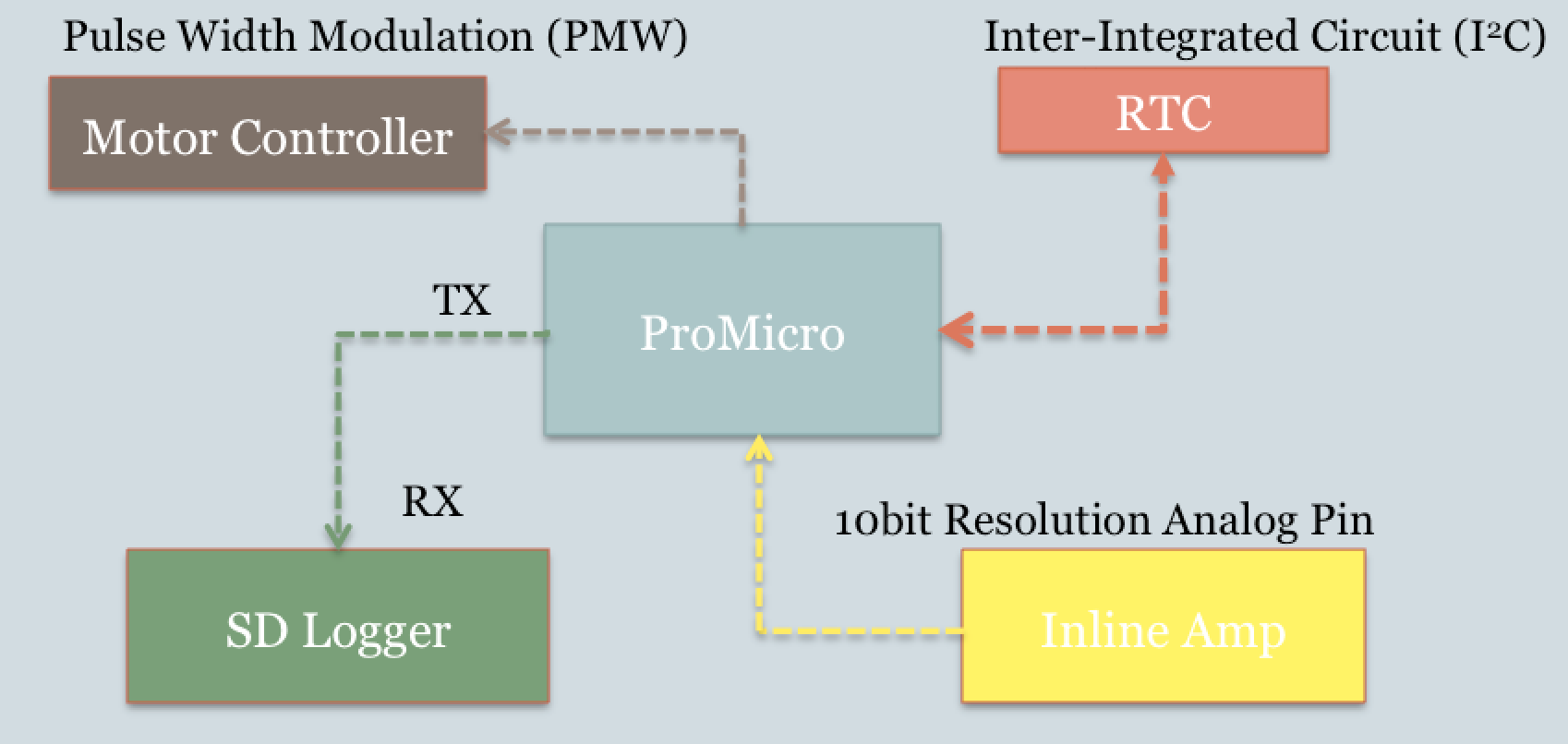 Figure 1. Communication between electronic componentsSOFTWAREWhen the voltage output from the inline amp is by the promicro controller .Within the software a minimum threshold (5% of body weight) and a threshold (20% of body weight) are set. Every time a force greater than 5% of the user’s body weight is exerted on the Smart Cane the system assumes the cane is being purposefully loaded and the maximum voltage reached while the voltage is above 5% is recorded, this is considered a peak for one cane cycle.  If the force exceeds 20% of the user’s body weight the cane will continuously vibrate the motor until the force drops back below the 20% threshold.REFERENCESChoi, H., Deyo et al. Arthritis Rheumatology, 58(1), 26–35 2008. Sharma, L. et al. Arthritis and Rheumatism, 41(7), 1233–40 1998.McAlindon et al. Osteoarthritis and Cartilage, 22(3), 363–388 2014. Kemp, G. et al.  Arthritis and Rheumatism, 59(5), 609–614 2008.ACKNOWLEDGEMENTSDepartment of Veterans Affairs grant A9243C;  RR&D Center of Excellence for Limb Loss Prevention and Prosthetic Engineering., VA Puget Sound, Seattle WA.